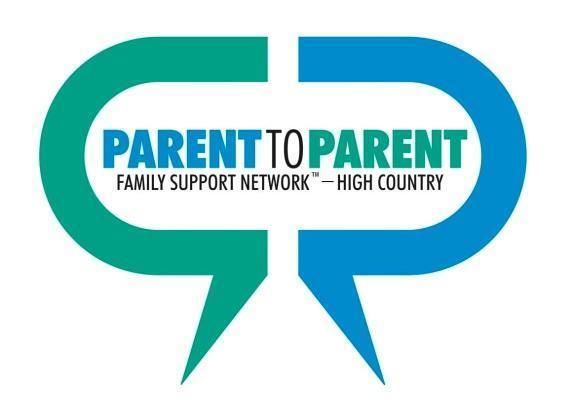 Queridos Padres /Cuidadores, Este cuaderno es un regalo para usted y su joven de Parent to Parent Family Support Network™-High Country con financiación de Mountain Air Community Fund. Este cuaderno sirve como una forma de documentar el plan de atención de todos los proveedores de su joven y le ayuda a mantener mantendrá actualizada la información médica de su joven y le ayudará a mantenerse al día con las diferentes personas involucradas en el cuidado de su joven. También ayudará a que su joven reciba la mejor atención de quienes brindan los servicios. También proporciona recursos para ayudar a sus jóvenes durante los años de la escuela secundaria y más allá a medida que avanzan hacia la edad adulta para perseguir objetivos vocacionales o universitarios.Para que este libro sea útil para usted y su juventud, le recomendamos usarlo para:1. Comparta información con los proveedores de atención que consulta su joven, incluso aquellos que no visita con regularidad, como la sala de emergencias o el centro de atención de urgencia.2. Mantenga el historial médico de su joven organizado, actualizado y en un solo lugar.3. Utilice la información en la sección del IEP para reflexionar sobre el proceso del IEP, las necesidades individualizadas de su joven y para prepararse para el IEP de su joven.4. Organice la información de contacto de las personas involucradas en el plan de atención de su joven.5. Anote cualquier pregunta o inquietud que usted o su joven puedan tener antes de consultar a médicos u otros proveedores de atención, personal escolar o terapeutas.Este cuaderno está dividido en secciones con pestañas con una lista de lo que hay en cada sección. Hay consejos e información útiles sobre recursos en la comunidad y el estado que pueden ser de ayuda para usted y su joven mientras usted y su joven planifican metas educativas y vocacionales futuras. Siéntase libre de ayudar a su joven a personalizar este cuaderno agregando, quitando y moviendo páginas para satisfacer las necesidades de su joven.                                                                                                                                                                                                     Esperamos que este cuaderno ayude a sus jóvenes a recorrer la escuela secundaria para lograr una transición exitosa a la edad adulta. Se incluyen artículos que se centran en un proceso de transición exitoso. También se puede acceder a los formularios en nuestro sitio web P2PFSNHC que se detalla a continuación. Si necesita ayuda para acceder a los formularios o si nuestros servicios serían útiles para su familia, comuníquese conmigo y estaré encantado de ayudarle.Atentamente,                                                                                                                                                                                   Teresa Emory                                                                                                                                                                        Coordinador de Alcance -Avery, Mitchell & Yancey                                 Financiación Proporcionada por::                                                                 Burnsville, NC 28714                                                                                                                                                           Phone: 828-284-2287                                                                                                                                                                                                                            Email:  emorytd@appstate.edu                                                                                                                                                                                                                                             Toll free:  1-866-812-3122		   					                              www.parent2parent.appstate.edu     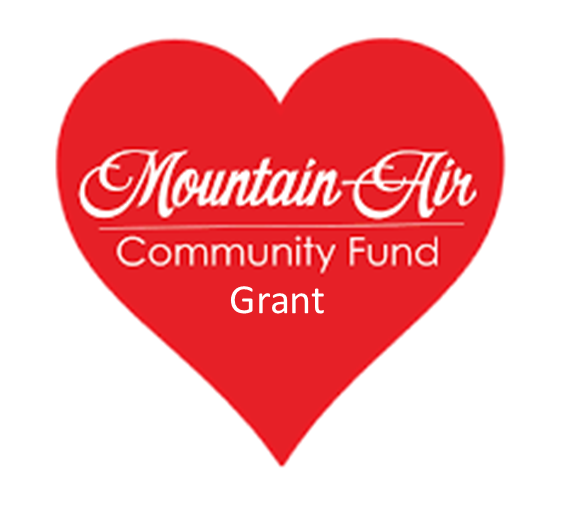 